Załącznik nr 4 do zapytania ofertowegoNAKLEJKI - WZÓR C (do umieszczenia na dokumentacji)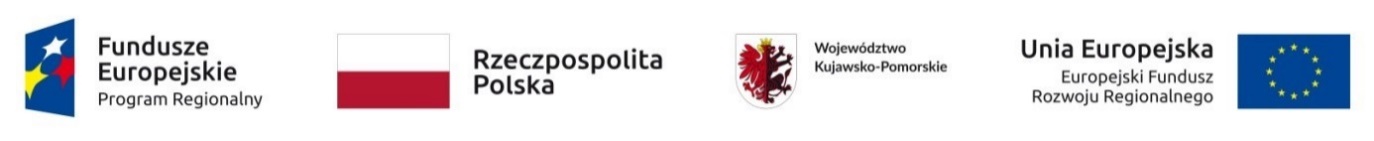 Wydatek dotyczy realizacji projektu nr: RPKP.06.01.01-04-0003/20„Doposażenie szpitali w Województwie Kujawsko-Pomorskim w związku 
z zapobieganiem, przeciwdziałaniem i zwalczaniem COVID-19”